Kristin Lewis-Principal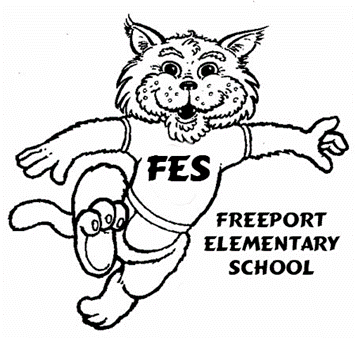 Gay Pannell-Administrative Assistant                                                           15381 Business 331 ● Freeport, Florida 32439     (850) 892-1210 ● Fax (850) 892-1219Title 1 Schoolhttp://www.walton.k12.fl.us/schools/fes/index.htm 					Enthusiasm for Teaching and Learning ExcellenceQuerida Familia y/o Guardián:Su participación en la educación de su hijo(a) es importante para nosotros.  Debido a esto hemos desarrollado una Póliza de Participación de los Padres de la escuela primaria de Freeport (FES). Esta póliza explica como planeamos trabajar junto con ustedes para revisar y mejorar programas familiares  y describe como usted puede participar planeando estos programas. Nosotros apreciamos su participación y le pedimos que se tome el tiempo de leer esta póliza. Si tiene cualquier pregunta, comuníquese con la Sra. Nancy Currie al 850-892-1211 extensión 2342.Sinceramente,      Kristin Lewis, DirectoraFreeport Elementary Póliza/Plan de Participación de Padres   2017-2018Esta póliza sienta las expectativas  para la participación de padres y describe como la escuela va a implementar un número  específico de actividades de participación de los padres. La escuela primaria de Freeport (FES) cree en mantener a los padres envueltos en todos los aspectos del programa Titulo 1.  Padres de nuestra escuela (FES) sirven en el Concilio de Consejo del Distrito y el equipo de mejoramiento escolar.  El Concilio De Consejo de Padres de nuestra escuela está compuesto por padres que ayudan a desarrollar la Póliza/Plan de participación de padres y el pacto entre el Estudiante/Padre/Maestro.   Se llevan a cabo varias juntas Del Concilio de Consejo de Padres durante el año escolar en la escuela y también a nivel del distrito en donde el presupuesto es revisado.  Encuestas se mandan a todos los padres de familia, preguntándoles su opinión sobre la escuela y programas escolares.  Estos resultados se usan para preparar la Póliza/Plan y Pacto para el siguiente año y también para hacer decisiones educacionales.Nuestra  escuela ofrece actividades que enseñan a los padres a cómo ayudar a sus hijos en la casa como:        Eventos académicos para Padres                         Junta  anual de Titulo 1                        Programa de Pre Kínder                        Centros en la Escuela para Participación de PadresNuestra escuela (FES) ofrece tener las juntas en horarios variados para acomodar los horarios de los padres.  Conferencias y otras juntas se hacen por la noche, durante el día, y por la tarde a modo de ser flexible para las familias.  Por ejemplo, cuando tenemos los talleres académicos y juntas o y otras funciones escolares. También proveemos cuidado de niños cuando hacemos talleres y meriendas en ciertos eventos, cuando es posible. Nuestra escuela (FES) provee materiales y entrenamiento para ayudar a los padres y al personal.Las normas del Currículo Común  y de la Próxima Generación son dadas en papel o en la página de internet de la escuela, y información de Exámenes (local y estatal)Entrenamiento del personal para tener participación y una comunicación con los padres que sea efectiva.              Eventos Academicos para PadresUn resumen de la Póliza/Plan de participación de padres y el pacto, serán distribuidos a los padres y también será colocada en el centro de recursos para padres en Inglés y español.  La comunicación que sea escrita será traducida en el lenguaje práctico que los padres  entiendan.  La  versión completa  está disponible en la oficina y en la dirección electrónica escolar.  Si a usted le gustaría recibir una copia detallada de esta Póliza/Plan PIP del 2017-2018, favor de llamar a la oficina al 892-1211. 